Epithelial Tissue Function and Location Chart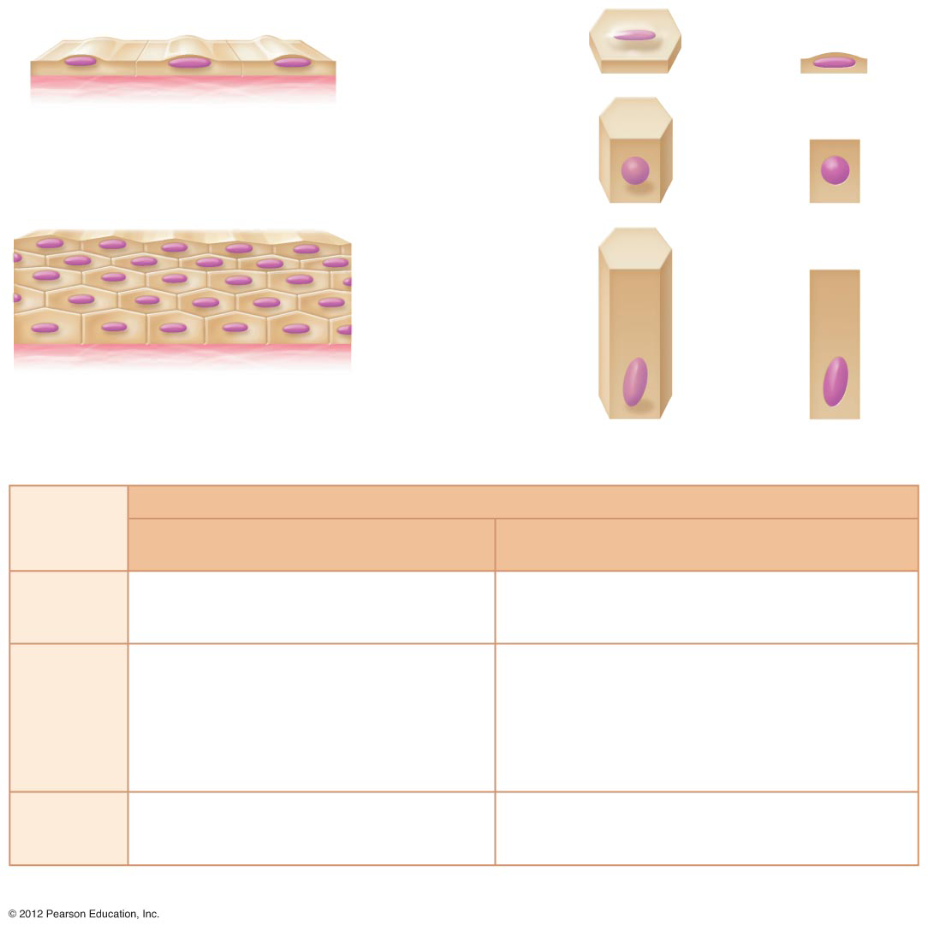 Cell ShapeNumber of LayersNumber of LayersNumber of LayersNumber of LayersCell ShapeSimpleSimpleStratifiedStratifiedCell ShapeFunctionLocationFunctionLocationSquamousCuboidalColumnarPseudostratified Ciliated ColumnarTransitional